This research paper delves into the prospects of Fleet Air Carrier, aiming to postulate a hypothesis on whether or not this airline will emerge unscathed and thrive in the evolving aviation industry. The study analyses potential avenues for success by considering technological advancements, market trends, and strategic approaches while also examining the current challenges faced by Fleet Air Carrier. By scrutinising the airline's operational strategies, financial stability, and customer-centric initiatives, this paper provides valuable insights into the airline's prospects for success in the future.Fleet Air Carrier Backgroundhttps://youtu.be/CvoyYPVUibMThe aviation industry is a dynamic and competitive sector continuously evolving due to technological advancements, changing market trends, and shifting customer preferences. Fleet Air Carrier is a prominent airline that operates in this environment, and its prospects are of significant interest to stakeholders and industry observers. Understanding the potential avenues for success and Fleet Air Carrier's challenges is crucial for evaluating its long-term sustainability and growth.Research ObjectivesThis research paper aims to achieve the following objectives:Analyse the evolution of the aviation industry and its impact on airlines.Investigate the influence of technological advancements on the operations of Fleet Air Carrier.Examine market trends and customer preferences that can shape the airline's prospects.Evaluate strategic approaches employed by Fleet Air Carrier and their effectiveness in achieving success.Identify the current challenges faced by Fleet Air Carrier and their implications for its prospects.Postulate a hypothesis regarding whether Fleet Air Carrier will emerge unscathed and thrive.Provide strategic recommendations to enhance Fleet Air Carrier's prospects for success.Literature ReviewEvolution of the Aviation IndustryThe aviation industry has witnessed significant transformations over the years, including the advent of jet propulsion, the rise of low-cost carriers, and the introduction of digital technologies. Understanding the historical context and critical industry milestones provides insights into the industry's future direction.Impact of Technological AdvancementsTechnological advancements have revolutionised the aviation industry, improving aircraft performance, operational efficiency, and passenger experience. This section explores the potential impact of emerging technologies such as electric propulsion, autonomous systems, and sustainable aviation solutions on Fleet Air Carrier's prospects.Market Trends and Customer PreferencesCustomers' expectations and preferences evolve, influenced by various factors such as price, convenience, sustainability, and personalised services. Analysing market trends and understanding customer preferences is crucial for identifying potential avenues for success and adapting to changing demands.Strategic Approaches in the Airline Industry Successful airlines employ strategies to gain a competitive advantage. This section examines airline strategies, including network expansion, partnerships and alliances, fleet optimisation, and service differentiation. Assessing Fleet Air Carrier's strategic initiatives provides insights into its prospects for success.MethodologyCollection of DataSeveral sources were used to gather the information for this research work, including financial documents, academic journals, credible news sources, and industry reports. To obtain first-hand information, primary data collection techniques like customer surveys and interviews with industry professionals were also used.Analyzing DataBoth qualitative and quantitative methodologies were used to analyze the acquired data. Identifying recurrent themes and patterns is a key component of qualitative research, but using statistical methods in quantitative analysis can yield insightful conclusions. The study addressed the research goals and made predictions about the future of Fleet Air Carrier.Innovations and technological progress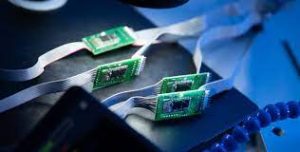 For Fleet Air Carrier operations to remain competitive in a market that is changing quickly, emerging technologies must be evaluated for their possible effects. Exploring the adoption of electric aircraft, the digitization of processes, and sustainable aviation solutions offers insights into possible success trajectories.Segmenting the market and focusing servicesThe competitiveness of the airline can be improved by providing services that are tailored to particular market segments and consumer preferences. The possibility of Fleet Air Carrier providing customized services, creating auxiliary revenue streams, and snagging specialized markets is examined in this section in order to raise the likelihood of success.Alliances and strategic partnerships can open up new markets for airlines as well as allow them to pool resources and develop their networks. Understanding how Fleet Air Carrier might collaborate with other airlines, airports, or tour operators will help to understand its capacity to take advantage of synergies and add value.For a business to be competitive, achieving cost effectiveness and operational excellence is essential. A company's likelihood of success can be determined by analyzing its cost management procedures, fleet optimization plans, and operational efficiency initiatives.Analysis of Current Issues in Fleet Air CarrierMarket saturation and rivalry.Due to market saturation in some areas, the aviation sector is extremely competitive. It is possible to gain insight into Fleet Air Carrier's capacity to succeed in a crowded market by examining its competitive positioning, market share, and reaction to growing competition.Environmental and regulatory aspects.The aviation sector faces major obstacles from regulatory constraints and environmental issues. The prospects of Fleet Air Carrier can be determined by evaluating its adherence to rules, dedication to sustainability, and approach to environmental problems.Allocating resources while maintaining financial stability.A company's long-term existence and expansion depend on its capacity to maintain its financial standing. When Fleet Air Carrier's financial performance, profitability, debt management, and resource allocation are examined, it is possible to gauge how well the company will be able to withstand economic ups and downs and make investments for the future.Increase operational effectiveness and cost management. The keys to long-term success are operational effectiveness and cost management that works. To cut costs, boost efficiency, and keep a competitive advantage, aircraft Air Carrier needs keep making investments in updating its aircraft, optimizing routes, and streamlining procedures.Conclusion Summary of FindingsThis section summarises the key findings from analysing potential avenues for success and examining current challenges. It highlights the strengths and weaknesses of Fleet Air Carrier and their implications for its prospects. Implications for Fleet Air Carriers Based on the findings, this section discusses the impact of Fleet Air Carriers and how they can position themselves for future success. It emphasises the importance of adapting to technological advancements, understanding customer preferences, addressing challenges, and implementing strategic recommendations. Future Research Directions. The paper concludes by suggesting potential areas for future research, such as the impact of emerging technologies on the aviation industry, the effectiveness of sustainability initiatives, and the evolving dynamics of customer preferences. Further research in these areas can provide valuable insights into the prospects of Fleet Air Carrier and the aviation industry.References:Federation of American Scientists - Aircraft Carriers: The Federation of American Scientists provides detailed information on aircraft carriers, including their history, design, and capabilities. It also covers topics such as carrier operations, aircraft, and future developments. Website: fas.orgAircraft Carrier - Wikipedia: The Wikipedia page on aircraft carriers provides an overview of fleet air carriers, their history, design, and operational aspects. It also includes information on specific carriers from different countries. Website: en.wikipedia.org/wiki/Aircraft_carrierRoyal Navy - Aircraft Carriers: The Royal Navy's website offers details about their aircraft carriers, such as HMS Queen Elizabeth and HMS Prince of Wales. It provides information on their capabilities, deployments, and future plans. Website: www.royalnavy.mod.uk